Phil’s Horse Schedule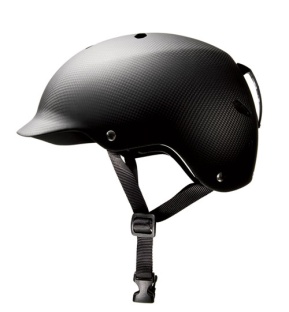 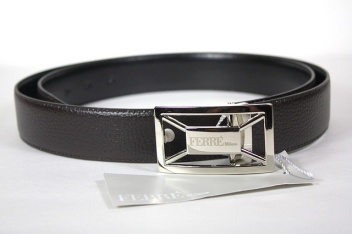 Helmet OnBelt on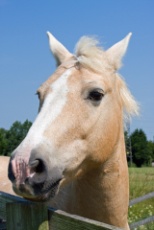 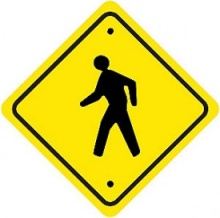 Walk to Horse 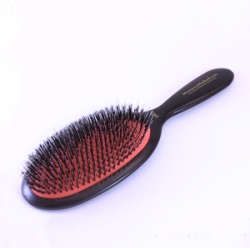 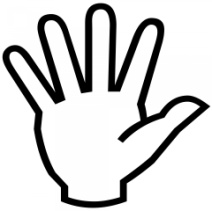 Pet HorseBrush Horse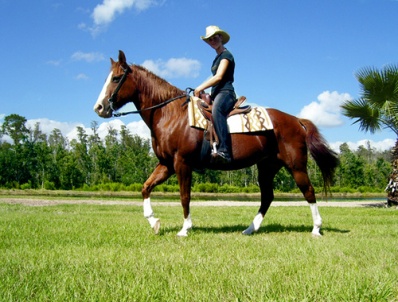 Ride Horse?    Yes?       No?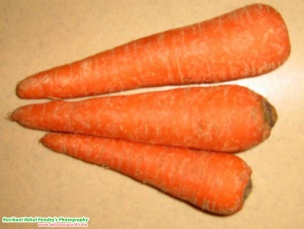 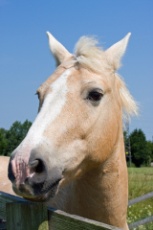 Feed Horse TreatWalk horse 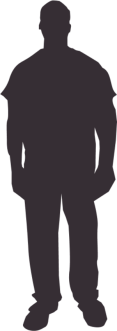 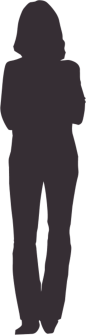 Walk to Mom and DadHelmet Off